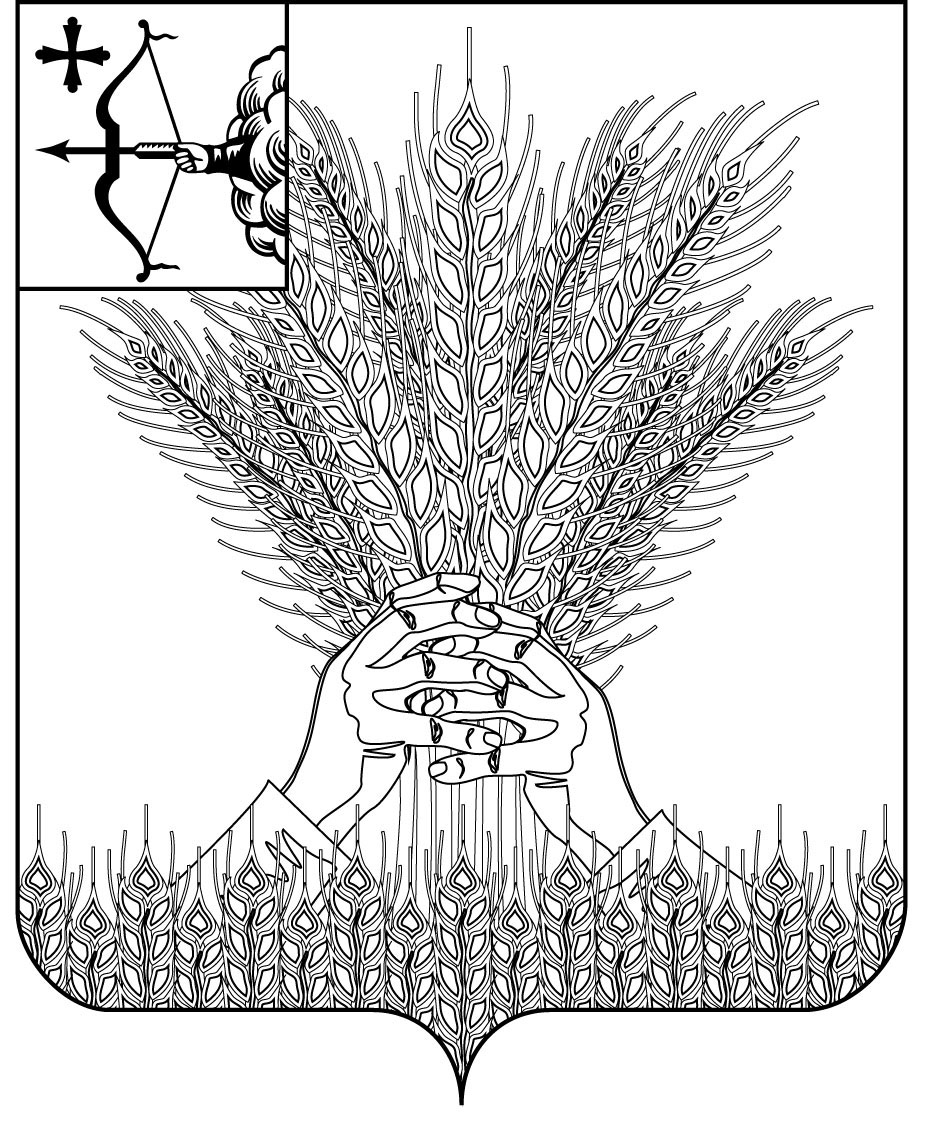 РОССИЙСКАЯ ФЕДЕРАЦИЯДУМА КИКНУРСКОГО МУНИЦИПАЛЬНОГО ОКРУГА КИРОВСКОЙ ОБЛАСТИпервого созываРЕШЕНИЕО внесении изменений в решение Думы Кикнурского  муниципального округа Кировской области от 17.09.2020 № 1-10В  соответствии  со  статьей 28 Федерального закона от 06.10.2003 № 131-ФЗ «Об общих принципах организации местного самоуправления в Российской Федерации», статьей 31 Градостроительного кодекса Российской Федерации, Дума Кикнурского муниципального округа РЕШИЛА:1. Внести изменения в Положение о публичных слушаниях, общественных обсуждениях в муниципальном образовании Кикнурский муниципальный округ Кировской области, утвержденное решением Думы Кикнурского муниципального округа Кировской области от 17.09.2020 № 1-10 (далее – Положение):1.1. абзац 7 пункта 4.8. части 4 статьи 11 Положения изложить в следующей редакции:«- по проекту правил землепользования и застройки, проекту внесения изменений в утвержденные правила землепользования и застройки - не менее одного и не более трех месяцев со дня опубликования такого проекта. В случае подготовки изменений в правила землепользования и застройки в части внесения изменений в градостроительный регламент, установленный для конкретной территориальной зоны, - не более чем один месяц;».2. Настоящее решение опубликовать в Сборнике муниципальных правовых актов органов местного самоуправления муниципального образования Кикнурский муниципальный округ Кировской области и на официальном сайте администрации Кикнурского муниципального округа.3. Настоящее решение вступает в силу со дня его официального опубликования (обнародования).Председатель Думы Кикнурского муниципального округа    В.Н. СычевГлава Кикнурскогомуниципального округа    С.Ю. Галкин29.09.2021№14-138пгт Кикнурпгт Кикнурпгт Кикнурпгт Кикнур